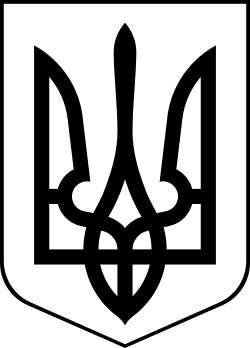 УкраїнаМЕНСЬКА МІСЬКА РАДАЧернігівська область(третя сесія восьмого скликання)ПРОЄКТ РІШЕННЯ19 лютого 2021 року 	№ Розглянувши заяви громадян щодо затвердження технічної документації із землеустрою по встановленню (відновленню) меж земельних ділянок та виділення земельних часток (паїв) в натурі (на місцевості) на території Менського району, керуючись Законом України «Про порядок виділення в натурі (на місцевості) земельних ділянок  власникам земельних часток (паїв)» та п. 34 ч. 1 ст. 26 Закону України «Про місцеве самоврядування в Україні» Менська міська рада ВИРІШИЛА:Затвердити технічну документацію із землеустрою по встановленню (відновленню) меж земельних ділянок, виділити в натурі (на місцевості) земельні частки (паї) на підставі сертифікатів на право на земельну частку (пай) та передати громадянам у власність земельні ділянки для ведення товарного сільськогосподарського виробництва на території Менської міської територіальної громади:за межами с. Слобідка:Ховренко Владислав Сергійович	  0,1701 га	7423088200:02:000:0957-1/2Скоробагатько Володимир Володимирович	0,1701га	7423088200:02:000:0957-1/2Олещенко Анастасія Олександрівна	  0, 1781 га	7423088200:02:000:0958за межами м. Мена:Плигун Юрій Вікторович	3, 0137 га	7423010100:03:000:0274Падалка Михайло Миколайович	1,5978 га		7423010100:03:000:0906	за межами с. Куковичі:Плигун Юрій Вікторович	0, 4149 га	7423085000:08:000:2001Хрущ Михайло Петрович	0, 4991 га	7423085000:07:000:0842Хрущ Михайло Петрович	2, 0817 га	7423085000:04:000:0221	 за межами с. Ліски:Плигун Юрій Вікторович	0, 5655 га	7423085900:09:000:0360Сорока Тетяна Олександрівна                       1,2940 га           7423085900:07:000:0091Сорока Тетяна Олександрівна                       1,4820 га           7423085900:08:000:0355Василець Тамара Олександрівна                   1,6104 га           7423085900:07:000:0092Василець Тамара Олександрівна                   1,4820 га           7423085900:08:000:0356       за межами смт. Макошине:Михайленко Владислав Володимирович	0,2219 га		7423055700:05:000:1032Михайленко Владислав Володимирович	1,7229 га		7423055700:07:000:0988Михайленко Владислав Володимирович	0,0227 га		7423055700:08:000:1074Михайленко Владислав Володимирович	1,5298 га		7423055700:07:000:0987Іващенко Олена Федорівна	1,7390 га		7423055700:05:000:0478Іващенко Олена Федорівна	0,0227 га		7423055700:08:000:1075Іващенко Олена Федорівна	0,1713 га		7423055700:07:000:0986Іващенко Олена Федорівна	1,5610 га		7423055700:07:000:0837за межами с. Осьмаки:Москаленко Мотрона Григорівна		1,1856 га		7423087200:03:000:0131-1/2Мукосій Надія Григорівна		1,1856 га		7423087200:03:000:0131-1/2Москаленко Мотрона Григорівна		0,8749 га		7423087200:03:000:0095-1/2Мукосій Надія Григорівна		0,8749 га		7423087200:03:000:0095-1/2Храмець Іван Іванович		0,7578 га		7423087200:02:000:0145Храмець Іван Іванович		2,4446 га		7423087200:02:000:0339за межами с. Блистова:Коваленко Ганна Федотівна		2,3669 га		7423081000:04:000:0133Коваленко Ганна Федотівна		1.3798 га		7423081000:03:000:0606Черняг Михайло Михайлович		0.4304 га		7423081000:03:000:1515Черняг Валентина Кузьмівна		0.4303 га		7423081000:03:000:1516Черняг Андрій Михайлович		0.4303 га		7423081000:03:000:1517за межами с. Волосківці:Топчій Алла Іванівна		0,6790 га		7423082000:07:000:0081Михуля Юрій Миколайович		0,6790 га		7423082000:07:000:0049Гайовий Анатолій Миколайович		3,5296 га		7423082000:03:000:0414Гайовий Анатолій Миколайович		0,3329 га		7423082000:03:000:0931Полосьмак Юрій Михайлович		3,5302 га		7423082000:03:000:0415-1/3Миць Юлія Михайлівна		3,5302 га		7423082000:03:000:0415-1/3Фур’яка Людмила Петрівна		3,5302 га		7423082000:03:000:0415-1/3Полосьмак Юрій Михайлович		0,3259 га		7423082000:03:000:0932-1/3Миць Юлія Михайлівна		0,3259 га		7423082000:03:000:0932-1/3Фур’яка Людмила Петрівна		0,3259 га		7423082000:03:000:0932-1/3Михуля Сергій Миколайович		0,6790 га		7423082000:07:000:0066Михуля Сергій Миколайович		0,6790 га		7423082000:07:000:0065Полосьмак Ганна Миколаївна		0,2201 га		7423082000:03:000:0977за межами с. Городище:Васил’єва Ксенія Іванівна		4,2649 га		7423082500:03:000:0744Бердик Сергій Михайлович		5,1119 га		7423082500:03:000:0570за межами с. Покровське:Ховренко Владислав Сергійович	4,4643 га	7423084000:04:000:0050-1/2Скоробагатько Володимир Володимирович	4,4643 га	7423084000:04:000:0050-1/2Олещенко Анастасія Олександрівна	3,6345 га	7423084000:03:000:1352за межами с. УшняТопчій Алла Іванівна	1,3083 га	7423089000:04:000:0415Михуля Юрій Миколайович	1,1067 га	7423089000:04:000:0419Михуля Сергій Миколайович	1,2666 га	7423089000:04:000:0437Михуля Сергій Миколайович	1,2650 га	7423089000:04:000:0436за межами с. Бірківка:Шустик Віталій Миколайович	0,1896 га	7423081500:04:000:2220Шустик Віталій Миколайович	0,1897 га	7423081500:04:000:0447Шустик Віталій Миколайович	0,1897 га	7423081500:04:000:04482.	Контроль за виконанням рішення покласти на заступника міського голови з питань діяльності виконавчого комітету Менської міської ради Гнипа В.І.Міський голова	Г.А. ПримаковПро затвердження технічної  документації із землеустрою по встановленню меж земельних ділянок (паї) громадянам на території Менської міської територіальної громади